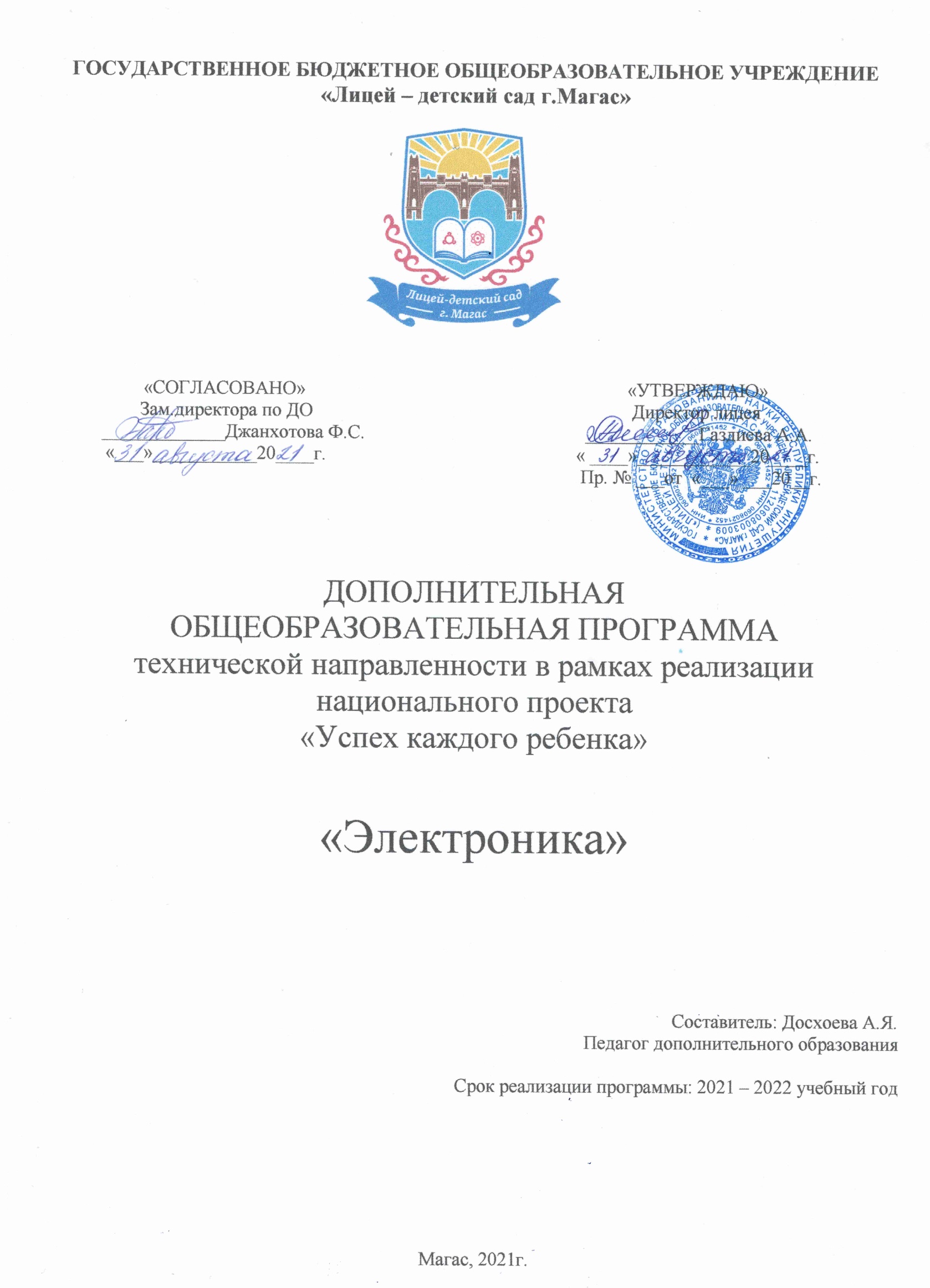 Пояснительная запискаРабочая программа по электронике составлена на основе рекомендаций федеральной экспериментальной площадки федерального института развития образования (ФИРО). Программа конкретизирует содержание предметных тем образовательного стандарта, дает распределение учебных часов по разделам курса и рекомендуемую последовательность изучения тем и разделов с учётом межпредметных и внутрипредметных связей, логики учебного процесса, возрастных особенностей учащихся.Цель: обучение воспитанников основам робототехники, программирования. Развитие творческих способностей в процессе сборки и проектирования.Предмет изучения: принципы и методы разработки, конструирования и программирования управляемых электронных устройств на базе контроллера Arduino.Определён перечень практических работ, выполняемых учащимися. Программа содействует сохранению единого образовательного пространства, предоставляет широкие возможности для реализации различных подходов к построению учебного курса.    Роль и место курса электроники в обучении.Актуальность развития этой темы заключается в том, что в настоящий момент в России развиваются нанотехнологии, электроника, механика и программирование. Т.е. созревает благодатная почва для развития компьютерных технологий. Успехи страны в XXI веке будут определять не природные ресурсы, а уровень интеллектуального потенциала, который определяется уровнем самых передовых на сегодняшний день технологий. Уникальность образовательной робототехники заключается в возможности объединить конструирование и программирование в одном курсе, что способствует интегрированию преподавания информатики, математики, физики, черчения,естественных наук с развитием инженерного мышления, через техническое творчество — мощный инструмент синтеза знаний, закладывающий прочные основы системного мышления. Таким образом, инженерное творчество и лабораторные исследования — многогранная деятельность, которая должна стать составной частью повседневной жизни каждого обучающегося.Новые ФГОС ООО требуют освоения конструкторской и проектно-исследовательской деятельности, и комплекты по робототехнике полностью удовлетворяют эти требования.Педагогическая целесообразностьэтой программы заключается в том что, она является целостной и непрерывной в течении всего процесса обучения, и позволяет школьнику шаг за шагом раскрывать в себе творческие возможности и само реализоваться в с современном мире . В процессе конструирования и программирования дети получат дополнительное образование в области физики, механики, электроники и информатики.Очень важным представляется тренировка работы в коллективе и развитие самостоятельного технического творчества.Цели обучения электронике:Повышение мотивации к изучению предметов естественно-математического цикла (физика, информатика, математика, технология), знакомство с основными принципами механики, с основами программирования, понимание важности межпредметных связей. Формирование целостного миропонимания и современного научного мировоззрения.Разностороннее и своевременное развитие детей, их творческих способностей.Формирование навыков самообразования, самореализации личности. Развитие умения творчески подходить к решению задачи, анализировать проблему и довести решение задачи до работающей модели, излагать мысли в четкой логической последовательности, отстаивать свою точку зрения, анализировать ситуацию и самостоятельно находить ответы на вопросы путем логических рассуждений, работать над проектом в команде, эффективно распределять обязанности.Воспитание чувства делового сотрудничества (доброжелательность друг к другу, уважать мнение других, уметь слушать товарищей), ответственного отношению к делу, самостоятельности, умения ориентироваться в постоянно изменяющихся условиях, быстро находить коллективное и самостоятельное решение возникающих проблем. Воспитание чувства товарищеской взаимовыручки и этики групповой работы, этики и культуры общения, основ бережного отношения к оборудованию.Задачи:Обучающие:дать первоначальные знания о конструкции устройств;научить программированию устройств;сформировать общенаучные и технологические навыки конструирования и проектирования;ознакомить с правилами безопасной работы с инструментами.Воспитывающие:формировать творческое отношение к выполняемой работе;воспитывать умение работать в коллективе, эффективно распределять обязанности.Развивающие:развивать творческую инициативу и самостоятельность;развивать психофизиологические качества учеников: память, внимание, способность логически мыслить, анализировать, концентрировать внимание на главном.Развивать умения излагать мысли в четкой логической последовательности, отстаивать свою точку зрения, анализировать ситуацию и самостоятельно находить ответы на вопросы путем логических рассуждений.           Результаты обучения.Обще учебные умения, навыки и способы деятельности структурированы по ключевым задачам общего образования, отражающим индивидуальные, общественные и государственные потребности.Образовательные результаты сформулированы в деятельностной форме, это служит основой разработки контрольных измерительных материалов основного общего образования по информатике.Личностные образовательные результаты:готовность к самоидентификации в окружающем мире на основе критического анализа информации, отражающей различные точки зрения на смысл и ценности жизни;умение создавать и поддерживать индивидуальную информационную среду, обеспечивать защиту значимой информации и личную информационную безопасность, развитие чувства личной ответственности за качество окружающей информационной среды;приобретение опыта использования информационных ресурсов общества и электронных средств связи в учебной и практической деятельности;умение	осуществлять	совместную	информационную	деятельность,	в	частности	при выполнении учебных проектов;повышение своего образовательного уровня и уровня готовности к продолжению обучения с использованием ИКТ.Метапредметные образовательные результаты:планирование деятельности: определение последовательности промежуточных целей с учётом конечного результата, составление плана и последовательности действий;прогнозирование результата деятельности и его характеристики;контроль в форме сличения результата действия с заданным эталоном;коррекция деятельности: внесение необходимых дополнений и корректив в план действий;умение выбирать источники информации, необходимые для решения задачи (средства массовой информации, электронные базы данных, информационно-телекоммуникационные системы, Интернет, словари, справочники, энциклопедии и др.);умение выбирать средства ИКТ для решения задач из разных сфер человеческой деятельности;            Предметные образовательные результаты:Способность и готовность применять необходимые для построения моделей знанияпринципов действия и математического описания составных частей мехатронных иробототехнических систем (информационных, электромеханических, электронныхэлементов и средств вычислительной техники);Способность реализовывать модели средствами вычислительной техники;Владение навыками разработки макетов информационных, механических,электронных и микропроцессорных модулей мехатронных и робототехнических систем;Владение основами разработки алгоритмов и составления программ управленияроботом;Умение проводить настройку и отладку конструкции робота;Способность применять контрольно-измерительную аппаратуру для определенияхарактеристик и параметров макетов;Владение основами разработки функциональных схем;Способность проводить кинематические, прочностные оценки механических узлов;Владение навыками проведения предварительных испытаний составных частейопытного образца мехатронной или робототехнической системы по заданным программам и методикам.            Результаты обучения (требования к уровню подготовки обучающихся) .В результате изучения робототехники учащиеся должны знать и уметь: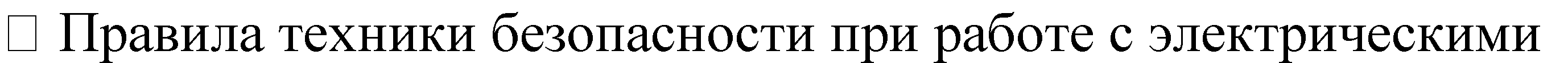 приборами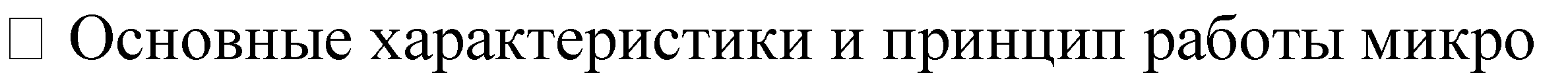 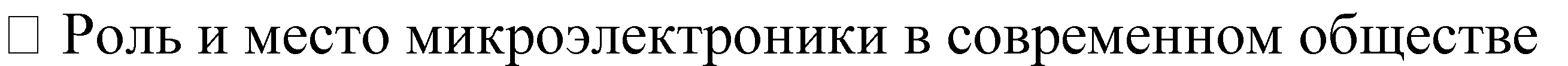 контроллеров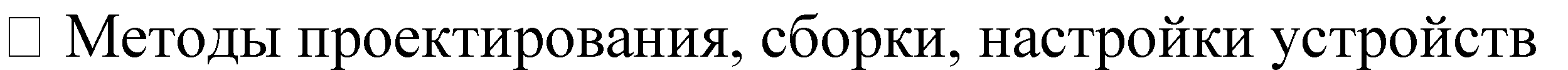 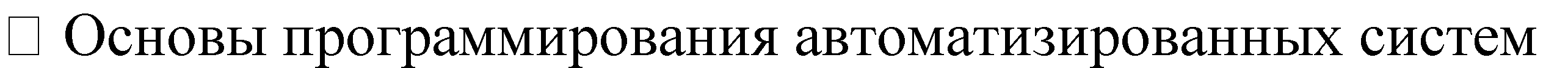 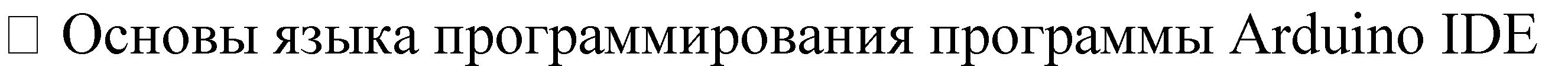 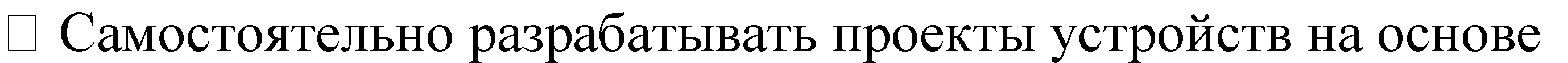 микроконтроллера Ардуино.-практические работы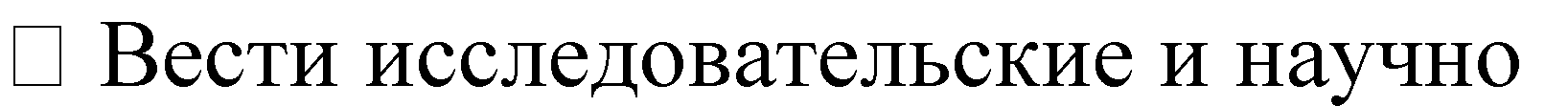 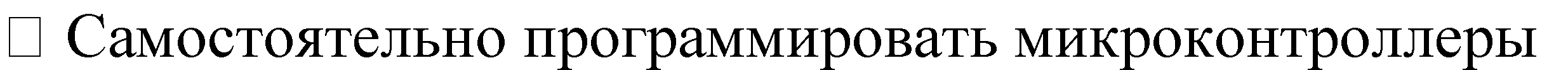 Учащиеся должны уметь:работать по предложенным инструкциям творчески подходить к решению задачи довести решение задачи до работающей модели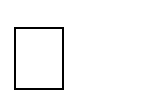 излагать мысли в чёткой логической последовательности, отстаивать свою точку зрения, анализировать ситуацию и самостоятельно находить ответы на вопросы путём логических рассужденийработать над проектом в команде, эффективно распределять обязанностиУчащиеся должны использовать приобретённые знания и умения в практической деятельности:создавать реально действующие модели устройств при помощи специальных элементов по разработанной схеме, по собственному замыслусоздавать программы на компьютере для различных устройств; корректировать программы при необходимости; демонстрировать технические возможности устройств.Формы подведения итоговДиагностика уровня усвоения материала осуществляется:по результатам электронного тестирования, завершающего изучение темы (группы тем)по результатам выполнения учащимися практических заданий на каждом урокепо результатам конкурсных работОсновное содержание тем учебного курса:Глава 1. Основные понятия микроэлектроникиМикроэлектроника и робототехника. Основные понятия. Знакомство с микроконтроллером Arduino. Теоретические основы электроники.Практикум (проекты):1. «Маячок» 2. «Светофор»Глава 2. Основные принципы программирования микроконтроллеров.Программирование Arduino. Логические и переменные конструкции.Аналоговые цифровые входы и выходы. Принципы их использования.    Применение массивов.Практикум (проекты):«Азбука Морзе»«Кнопочный переключатель» «Светильник с кнопочным управлением»«Кнопочные ковбои»«Маячок с нарастающей яркостью» «Модель пламени свечи»«Светильник с управляемой яркостью» «Счетчик нажатий секундомер»Глава 3. Датчики для микроконтроллераСенсоры. Датчики Arduino. Подключение различных датчиков к Arduino.Практикум (проекты):Светильник с управляемой яркостью МетеостанцияАвтоматическое освещениеИзмерение влажности, температуры и давления воздухаИзмерение сердцебиенияЗащитный код клавиатурыИндикация света.Глава 4. Практическое применение микроконтроллеровСенсоры. Датчики Arduino. Подключение различных датчиков к Arduino.Практикум (проекты):Светильник с управляемой яркостью МетеостанцияАвтоматическое освещениеИзмерение влажности, температуры и давления воздухаИзмерение сердцебиенияЗащитный код клавиатурыИндикация света.Учебно-тематический планСредства обучения:Ноутбук, или стационарный ПК.Программное обеспечение Arduino IDEНаборы по микроэлектронике Arduino Плата Arduino Lily Pad и дополнительные компоненты.Наборы датчиков, сервоприводов, LCD – экранов, и др.Комплектация может дополняться в зависимости от уровня сложности индивидуальных и групповых проектов.Перечень литературыДля учащихся:	Основная (ЦОР):http://wiki.amperka.ru/ теоретический и практический материал, описание практикумаhttp://robocraft.ru/page/summary/#PracticalArduino Теоретический и практический материалhttp://avr-start.ru/?p=980 Электроника для начинающих. Уроки.Дополнительнаяhttp://bildr.org Инструкции и скетчи для подключения различных компонентов к плате Arduino.http://arduino4life.ru практические уроки по Arduino.http://arduino-project.net/ Видео уроки, библиотеки, проекты, статьи, книги, приложения на Android.Для учителя (ЦОР):https://sites.google.com/site/arduinodoit/home	Методические	разработки,	описание практических и лабораторных работ.http://bildr.org Инструкции и скетчи для подключения различных компонентов к плате Arduino.http://arduino4life.ru практические уроки по Arduino.http://avr-start.ru/?p=980 Электроника для начинающих. Уроки.http://edurobots.ru Занимательная робототехника.http://lesson.iarduino.ru Практические уроки Arduino.http://zelectro.cc Сообщество радиолюбителей (Arduino). Уроки, проекты, статьи и др.http://cxem.net Сайт по радиоэлектроники и микроэлектронике.http://arduino-project.net/ Видео уроки, библиотеки, проекты, статьи, книги, приложения на Android.http://maxkit.ru/ Видео уроки, скетчи, проекты Arduino.http://arduino-diy.com Все для Arduino. Датчики, двигатели, проекты, экраны.http://www.robo-hunter.com Сайт о робототехнике и микроэлектронике.http://boteon.com/blogs/obuchayuschie-lekcii-po-arduino/uroki-po-arduino-oglavlenie.html? Уроки по Arduino.http://arduinokit.blogspot.ru/	Arduino-проекты.	Уроки,	программирование,	управление	и подключение.http://kazus.ru/shemes/showpage/0/1192/1.html	Электронный	портал.	Новости,	схемы, литература, статьи, форумы по электронике.http://www.radioman-portal.ru/36.php Портал для радиолюбителей. Уроки, проекты Arduino.http://www.ladyada.net/learn/arduino/ уроки, инструкция по Arduino.http://witharduino.blogspot.ru/ Уроки Arduino.http://arduino.ru/Reference Проекты, среда программирования Arduino.http://a-bolshakov.ru/index/0-164 Видеоуроки, проекты, задачи.http://arduino-tv.ru/catalog/tag/arduino Проекты Arduino.http://herozero.do.am/publ/electro/arduino/arduino_principialnye_skhemy_i_uroki/4-1-0-32 Принципиальные схемы и уроки Arduino.http://interkot.ru/blog/robototechnika/okonnoe-upravlenie-sistemoy-arduino/	студия инновационных робототехнических решений. Уроки, проекты.Тема курсаКоличест во часовФормы контроляОсновные понятия микроэлектроники13Тест, результаты практикумаОсновные принципы программирования микроконтроллеров17Тест, результаты практикумаДатчики для микроконтроллера5Тест, результаты практикумаПрактическое применение микроконтроллеров22Тест, результаты практикумаЭлектронный текстиль4Тест, результаты практикумаПроектная работа7КонференцияВсего68№Тема/Тема урокачасДомаш. заданиеСтандарт/содержаниеОснащениеОсновные виды учебной деятельности учащихсяВид контр оляДатаГлава 1. Основные понятия микроэлектроники 3 ч.Глава 1. Основные понятия микроэлектроники 3 ч.Глава 1. Основные понятия микроэлектроники 3 ч.Глава 1. Основные понятия микроэлектроники 3 ч.Глава 1. Основные понятия микроэлектроники 3 ч.Глава 1. Основные понятия микроэлектроники 3 ч.Глава 1. Основные понятия микроэлектроники 3 ч.Глава 1. Основные понятия микроэлектроники 3 ч.Глава 1. Основные понятия микроэлектроники 3 ч.1Микроэлектроника и робототехника.Основные понятия, сферы применения. Знакомство с микротроллером Arduino.2Презентация,Роль микроэлектроники насовременном этапе развития общества. Основные понятия микроэлектроники. Структура исостав контроллера Arduino. Среда программирования. ТехникабезопасностиРабочий листПростейшая программаописывает основные понятия, связанные с направлением микроэлектроники;приводит примеры применениямикроэлектроники всовременном обществе;объясняетнеобходимостьДискусс ия2-3Теоретические основы электроники.3Проект «Маячок»,«Светофор»объясняет основныепонятия электричества;Управление электричеством. Законы электричества. Как быстро строить схемы: макетная плата.Чтение электрических схем. Управление светодиодом. Мультиметр. Электронныеизмерения.проводит основные расчеты для построения электрической схемы;называет основныеэлементы на цифровых схемах;Тест, результ атыпрактик умапользуется средойпрограммирования для создания программы работымикроконтроллера;объясняет разницу между различнымиисточниками питания и выбирает необходимые;пользуется таблицей маркировки резисторов для определениясоответствующего номинала;выполняет сборку электрических схемвносит исправления в электронные схемы,собранныенеправильно;Глава 2. Основные принципы программирования микроконтроллеров 7 чГлава 2. Основные принципы программирования микроконтроллеров 7 чГлава 2. Основные принципы программирования микроконтроллеров 7 чГлава 2. Основные принципы программирования микроконтроллеров 7 чГлава 2. Основные принципы программирования микроконтроллеров 7 чГлава 2. Основные принципы программирования микроконтроллеров 7 чГлава 2. Основные принципы программирования микроконтроллеров 7 чГлава 2. Основные принципы программирования микроконтроллеров 7 чГлава 2. Основные принципы программирования микроконтроллеров 7 чГлава 2. Основные принципы программирования микроконтроллеров 7 ч4Программирование Arduino3Подпрограммы: назначение, описание и вызов. Параметры, локальные и глобальныепеременные. Логические конструкции. Функция и ееаргументы. Создание собственных функций и их использование.Проект «Азбука Морзе»использует современные средыпрограммирования микроконтроллеров;объясняет основнуюструктуру программы и ее элементы;пользуется такимиосновными понятиямииспользует современные средыпрограммирования микроконтроллеров;объясняет основнуюструктуру программы и ее элементы;пользуется такимиосновными понятиямитест результатпрактик ума5-6Логическиепеременные и3Особенности подключения кнопки.Устранение шумов с помощью стягивающих и подтягивающихПроекты«Кнопочныйпереключатель»,использует современные средыпрограммирования микроконтроллеров;объясняет основнуюструктуру программы и ее элементы;пользуется такимиосновными понятиямииспользует современные средыпрограммирования микроконтроллеров;объясняет основнуюструктуру программы и ее элементы;пользуется такимиосновными понятиямиТест, результатыконструкциирезисторов. Программноеустранение дребезга. Булевые переменные и константы, логические операции.«светильник с кнопочнымуправлением»,«Кнопочные ковбои»программирования какпеременные, выражения, логические конструкции, функции;умеет составитьпрограмму в соответствии с поставленной задачей и загрузить ее вмикроконтроллер;анализируетпредставленную компьютернуюпрограмму и определяет, что соответствующаяпрограмма выполняет.практик ума7-8Аналоговые ицифровые входы и выходы. Принципы их использования3Аналоговые и цифровые сигналы, понятие ШИМ. Управлениеустройствами с помощью портов, поддерживающих ШИМ.Циклические конструкции, датчик случайных чисел. Использование датчика в программировании Arduino.Проекты «Маячок снарастающей яркостью»,«Модельпламени свечи»,«Светильник с управляемой яркостью»объясняет разницу между цифровым и аналоговым сигналом;приводит примерыиспользования различных типов сигналов;осуществляет подключениеэлектронной схемы в зависимости от типа выбранного сигнала;проверяет тип сигнала, подаваемого наТест, результ атпрактик ума9-10Применение массивов3Понятие массива. Массивы символов. Пьезоэффект.Управление звуком.Проекты:счетчик нажатий, секундомер.объясняет разницу между цифровым и аналоговым сигналом;приводит примерыиспользования различных типов сигналов;осуществляет подключениеэлектронной схемы в зависимости от типа выбранного сигнала;проверяет тип сигнала, подаваемого наустройство;объясняет принцип широтно-импульсной модуляции;описывает цветовые модели и их роль всоздании цвета;обосновывает выбор соответствующего типа сигнала в своей схеме.Глава 3. Датчики для микроконтроллера 5 чГлава 3. Датчики для микроконтроллера 5 чГлава 3. Датчики для микроконтроллера 5 чГлава 3. Датчики для микроконтроллера 5 чГлава 3. Датчики для микроконтроллера 5 чГлава 3. Датчики для микроконтроллера 5 чГлава 3. Датчики для микроконтроллера 5 чГлава 3. Датчики для микроконтроллера 5 чГлава 3. Датчики для микроконтроллера 5 ч11-12Сенсоры. Датчики Arduino.3Роль сенсоров в управляемыхсистемах. Сенсоры и переменные резисторы. Делитель напряжения.Потенциометр. Аналоговые сигналы на входе Arduino.Использование мониторапоследовательного порта для наблюдений за параметрами системы.Проекты:«Светильник с управляемой яркостью»,«Автоматическо е освещение»,«Измерение температуры»объясняет понятиесенсора; различает типы сенсоров;приводит примерыприменения сенсоров;осуществляет настройки датчиков;снимает показания, которые посылают датчики;описывает проблемы, возможные прииспользовании датчиков;пользуется различнымиТест, резульататпрактик ума13-14Подключение различных датчиков к Arduino3Датчики сердцебиения, лазер.Датчик дождя (влаги). Датчик окиси углерода. Датчики температуры и влажности dht11 и dht22. Датчик давления. Датчик холла. Датчикипара, пламени, освещенности,звука, влажности почвы, наклона иПроекты:«Защитный код клавиатуры»,«индикация света»,измерениесердцебиенияобъясняет понятиесенсора; различает типы сенсоров;приводит примерыприменения сенсоров;осуществляет настройки датчиков;снимает показания, которые посылают датчики;описывает проблемы, возможные прииспользовании датчиков;пользуется различнымиТест, результ атыпрактик умадр.Температуры, влажности и давлениявоздуха.типами датчиков дляполучения необходимой информации;создает программный код для управления датчиками; выбираетсоответствующий датчик для получениянеобходимого сигнала.15Промежуточная аттестация попройденному материалу2Задания по сборке схем + программированию,теоретическим знаниям по электронике.Тесты,индивидуальные задания.Умеют применятьполученные знания для решения практических задач и созданияэлектронных устройствПроектГлава 4. Практическое применение микроконтроллеров 12 чГлава 4. Практическое применение микроконтроллеров 12 чГлава 4. Практическое применение микроконтроллеров 12 чГлава 4. Практическое применение микроконтроллеров 12 чГлава 4. Практическое применение микроконтроллеров 12 чГлава 4. Практическое применение микроконтроллеров 12 чГлава 4. Практическое применение микроконтроллеров 12 чГлава 4. Практическое применение микроконтроллеров 12 чГлава 4. Практическое применение микроконтроллеров 12 ч16-17Цифровые индикаторы. Применение массивов4Назначение, устройство, принципы действия семисегментногоиндикатора. Управление. Массив данных. Электронные часыПроект«Секундомер»,«Счетчик нажатий»,«Перетягивание каната».пользуется такимиосновными понятиями программирования как массивы;объясняет явление пьезоэффекта;собирает электрическую схему для управлениязвуком;использует кодовую таблицу дляТест, результ атыпрактик ума18-19Работа со звуком5Пьезопищалка. Частота звука.Подключениепьезоизлучателя (Buzzer), изучение команды tone().Проект«Мерзкое пианино»,«Терменвокс.Осциллографпользуется такимиосновными понятиями программирования как массивы;объясняет явление пьезоэффекта;собирает электрическую схему для управлениязвуком;использует кодовую таблицу дляТест, результ атыпрактикВоспроизведение простых мелодий, например, наоснове примеров toneMelody. Управление звуками аналоговым входом tonePitchFollower. Пианино (несколько обычных кнопок, при нажатии – одной – своянота)(звуковойгенератор);проигрыватель мелодии,измеритель уровнягромкости.программирования слов;собирает электрическую схему с использованием потенциометра;снимает электрические показатели в схемах спьезоэлементом и потенциометром;описываетэлектрические процессы, происходящие впостроенных схемах;обосновывает своидействия при построении электрических схемума20Библиотеки2Что такое библиотеки.Использование библиотек впрограмме. Установка, создание библиотек. Библиотека math.h. Использование математических функций в программе.Проекты: комнатный термометр,метеостанция,Использует библиотеки в программе; умеетсоздавать и устанавливатьбиблиотеки; умеет читать datasheet; использует математические функции в программе.Тест, резульататпрактик ума21-22LCD-экраны(жидкокристаллические экраны)Управление4Жидкокристаллический экран (ЖК- экран). Характеристики.Подключение символьного дисплея к микроконтроллеру.Основные команды для выводаПроекты: Тестер батареек, вывод сообщений наэкран дисплея.Cветильник,описывает основныепринципы строения ЖК- экранов;приводит примерыТест,резульа татпрактикмикроконтроллерами через USBинформации на экран. Бегущаястрока. Вывод на экран информации с датчиков из предыдущих занятий.Использование Serial Monitor для передачи текстовых сообщений на Arduino. Преобразованиетекстовых сообщений в команды. Программирование: объекты,объект String, цикл while, оператор выбора case.управляемый по USB; передачазакодированных сообщений.применения ЖК-экранов;подключает ЖК-экран в электрическую схему;использует библиотеки, классы, объекты припрограммировании ЖК- экранов;понимает принципы кодированияинформации и использованиякириллических шрифтов;объясняет выводграфических объектов на ЖК-экранах.ума23-24Двигатели. Типы. Управление двигателями.4Движение объектов. Постоянные двигатели. Шаговые двигатели. Серводвигатели. Транзисторы.Основы управлениясервоприводом. Драйвер мотора. Скорость вращения мотора,изменение направления вращения. Библиотека servo.hПроекты: пантограф, миксер.объясняет принципы строения двигателей различных типов;подключает кэлектрической схеме двигатели различных типов;пользуется драйвером двигателя для подключениясервомоторов кТест, резульататпрактик умаэлектрической схеме;используетсоответствующие команды для управления моторами припрограммировании;использует библиотеки управления моторамипри программировании;понимает принципы работы транзисторов;объясняет разницу между различными типами транзисторов.25Регистрация данных на SD и Micro-SD карты.4Запись данных на SD и Micro-SD карты. Чтение datasheet.Умеет считывать данные с датчиков и записывать их на SD и Micro-SD карту,передавать данные по беспроводной связи.Тест, резульататпрактик ума26-27Беспроводная связь4Подключение модулейбеспроводной связи. Чтение datasheet , GSM, Bluetooth и др.Подключение Bluetooth модуля к Arduino. Управление светодиодом, подключенным к Arduino, с компьютера ипланшета. Передача данных сУмеет считывать данные с датчиков и записывать их на SD и Micro-SD карту,передавать данные по беспроводной связи.Тест, резульататпрактик умаArduino на компьютер и планшет. Специальныеприложения на компьютере и смартфоне для удобногоинтерфейса взаимодействия с Arduino по BluetoothГлава 5. Электронный текстиль 4 чГлава 5. Электронный текстиль 4 чГлава 5. Электронный текстиль 4 чГлава 5. Электронный текстиль 4 чГлава 5. Электронный текстиль 4 чГлава 5. Электронный текстиль 4 чГлава 5. Электронный текстиль 4 чГлава 5. Электронный текстиль 4 чГлава 5. Электронный текстиль 4 ч28Знакомство с платой Arduino Lilypad.3Плата Arduino Lilypad и компоненты: светодиоды, акселерометр, датчиктемпературы, зуммер, переключатель, Xbee.Проекты«Сверкающий браслет»,«светящаяся закладка»Называет основные сферы примененияэлектронного текстиля, сферы применения; умеет шить изделиястальными нитками; умеет программировать на различные действияРезульт атыпрактик ума29-31Проекты электронного текстиля4Плата Arduino Lilypad и компоненты: светодиоды, акселерометр, датчиктемпературы, зуммер, переключатель, Xbee.Проекты«Сверкающий браслет»,«светящаяся закладка»Называет основные сферы примененияэлектронного текстиля, сферы применения; умеет шить изделиястальными нитками; умеет программировать на различные действияРезульт атыпрактик умаГлава 6. Проектная работа 4 чГлава 6. Проектная работа 4 чГлава 6. Проектная работа 4 чГлава 6. Проектная работа 4 чГлава 6. Проектная работа 4 чГлава 6. Проектная работа 4 чГлава 6. Проектная работа 4 чГлава 6. Проектная работа 4 чГлава 6. Проектная работа 4 ч32-34Работа надсобственнымтворческим проектом автономногоэлектронного устройства4Творческий проект сочетает в себе как электронную начинку и микроконтроллер, так и механику и корпус, изготовленные с помощью 3D принтера.Называет основные сферы применениямикроконтроллеров в обществе. Осуществляетанализ предоставленного устройства. Называетосновные составляющие устройства. Использует дополнительные платы расширения и датчики для предоставленияустройствуПроект35Итоговая презентация проектов(конференция).3Презентация проектов.Называет основные сферы применениямикроконтроллеров в обществе. Осуществляетанализ предоставленного устройства. Называетосновные составляющие устройства. Использует дополнительные платы расширения и датчики для предоставленияустройствуПроект